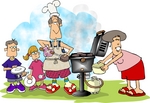 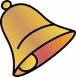 Saturday 2nd September
Bicester Branch social - BBQ with striking competitionIslipInformal striking competition: 6pm
BBQ immediately afterwardsRinging friends, partners and children all welcome to party at:Waverley House, Lower Street, Islipwhilst ringing in progress (5 mins from garden to tower).  Sausages, burgers and salads freshly prepared. Tickets only £3 (children under 16 free) – please bring your own drinks. Please get your ticket by Wednesday 30th August from:Sally Wale (01865 841926)/ Teresa Carter (01865 374909)/ Kathryn Grant (01865 373972)Striking competition pieces may be call changes, plain hunt – anything you feel you can make sound nice! Winners of Striking Competition will NOT be required to go forward to the Guild competition unless they wish to! If you’re not part of a tower team still come along and perhaps join a “harlequin” team so you can experience what these competitions are like. Prize for winning team: A bottle of champagne!